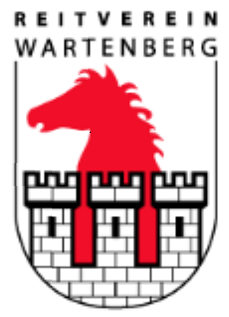 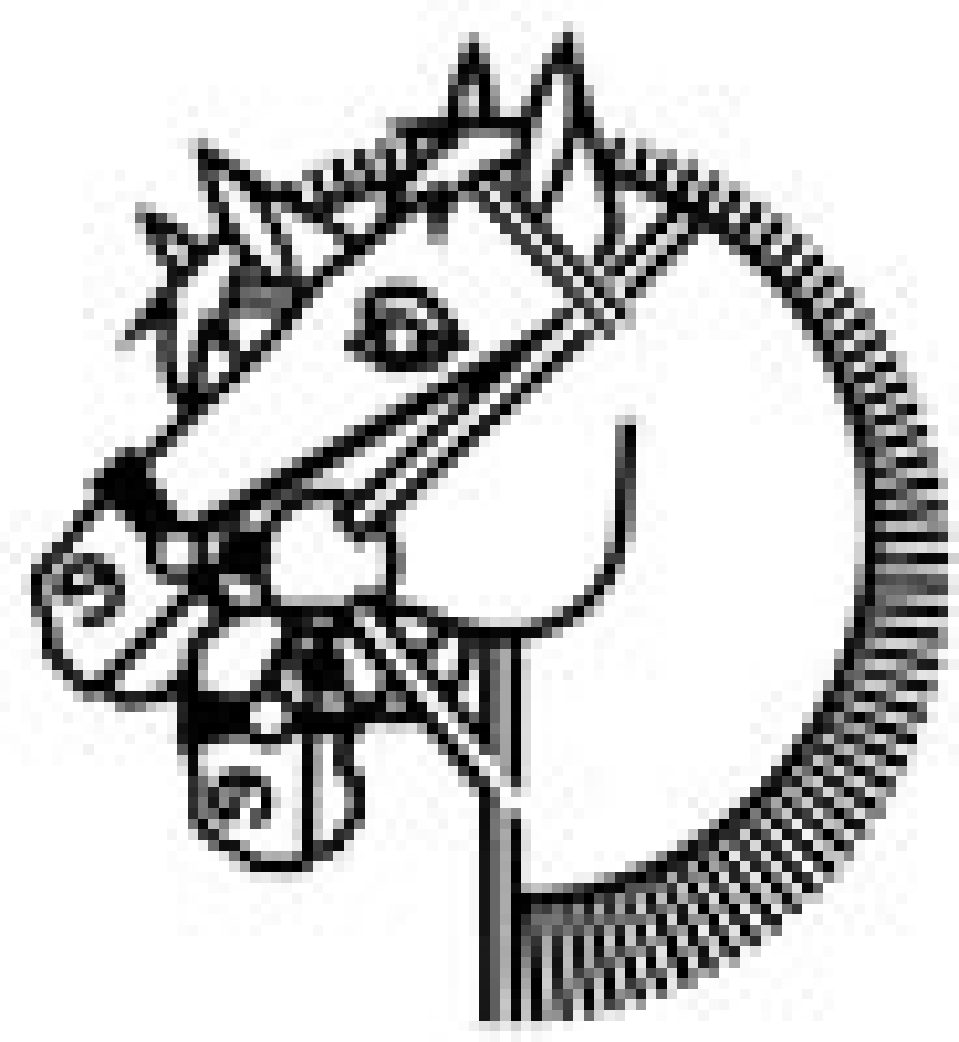  Kavallerieverein Baselland  Dressur Stangentraining Juni Dressur StangentrainingStangen sind wahre Wunderwerke für dein Pferd. Sie lockern den Rücken, fördern die Balance und Koordination, sie bringen dein Pferd zum Denken und sie aktivieren die Hinterhand.  Leitung: 	Anuschka Hossle  Datum: 	ab 31.05.2022 4x DienstagKursort: 	Reitplatz Bad Bubendorf Zeit: 	ab 17.00Uhr45min. Einzel 60min. Gruppen à 2 TeilnehmerKosten: 	EinzelAktivmitglied  45min.  260Fr.Nichtmitglied  45min. 300Fr.GruppenAktivmitglied  60min. 180Fr.Nichtmitglied  60min. 220Fr.Anmeldung bis Freitag 21. Mai 2022 mit Zeitwunsch an:Jessica Schütz-Hossle, 079 585 15 18, kurse@kavallerieverein-bl.chEinzahlung an Basellandschaftliche Kantonalbank, 4410 Liestal,IBAN: CH30 0076 9016 1103 8804 8, Kavallerieverein Baselland, 4410 LiestalEs kann nur teilgenommen werden, wenn das Kursgeld bis zum 31. Mai 2022 bezahlt ist. Die Anmeldung ist verbindlich, das Kursgeld wird nicht erstattet (Ausgenommen Verletzung/Krankheit von Pferd oder Reiter).Versicherung ist Sache der Teilnehmenden. Jegliche Haftung wird abgelehnt